 How do you know it’s ADHD? The ADHD Evaluation Process. 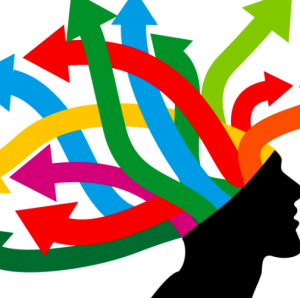 Wednesday, April 3rd, 7 pm Presented by  Rebecca McLean, Ph.D.                                                                     Pediatric Clinical Neuropsychologist                                                                              Neuropsychology Partners www.NPIRhodeIsland.com 401.529.4884Learn what a Neuropsychological Evaluation can tell about how the brain functions, learns best and what modifications may help.At Bradley Children’s Hospital-Pine Room                 1011 Veterans Memorial Pkwy  E. Providence, RI 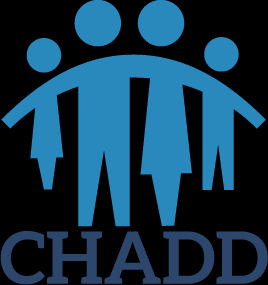 Sponsored by CHADD RI- Children and Adults with ADHD  www.CHADD.org                 rhode-island@chadd.net 401-369-0045                             Donations appreciated.  Free for CHADD members. 